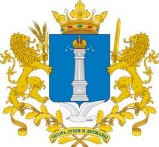 Уважаемый Евгений Александрович!Управление контроля (надзора) и регуляторной политики администрации Губернатора Ульяновской области по результатам рассмотрения проекта приказа Министерства транспорта Ульяновской области «О внесении изменений в приказ Министерства промышленности и транспорта Ульяновской области от 30.04.2019 № 17-од» направляет следующее заключение.Заключениеоб оценке регулирующего воздействия проекта приказа Министерства транспорта Ульяновской области «О внесении изменений в приказ Министерства промышленности и транспорта Ульяновской области от 30.04.2019 № 17-од»Рассмотрев в соответствии с Законом Ульяновской области от 05.11.2013 № 201-ЗО «О порядке проведения оценки регулирующего воздействия проектов нормативных правовых актов Ульяновской области и проектов муниципальных нормативных правовых актов, порядке проведения экспертизы нормативных правовых актов Ульяновской области и муниципальных нормативных правовых актов, затрагивающих вопросы осуществления предпринимательской и инвестиционной деятельности, и порядке проведения оценки фактического воздействия нормативных правовых актов Ульяновской области, затрагивающих осуществление предпринимательской и инвестиционной деятельности», пунктом 4.2 раздела 4 Положения о проведении оценки регулирующего воздействия проектов нормативных правовых актов Ульяновской области, утверждённого постановлением Правительства Ульяновской области от 16.12.2013 № 607-П «Об утверждении Положения о проведении оценки регулирующего воздействия проектов нормативных правовых актов Ульяновской области и признании утратившими силу отдельных постановлений (отдельного положения постановления) Правительства Ульяновской области» (далее – Положение), распоряжением Губернатора Ульяновской области от 28.11.2019 № 1440-р «Об утверждении Положения об управлении контроля (надзора) и регуляторной политики администрации Губернатора Ульяновской области» проект приказа Министерства транспорта Ульяновской области «О внесении изменений в приказ Министерства промышленности и транспорта Ульяновской области от 30.04.2019 № 17-од» (далее – проект акта), подготовленный и направленный для подготовки настоящего заключения Министерством транспорта Ульяновской области (далее – разработчик акта), Правительство Ульяновской области сообщает следующее.1. Описание предлагаемого правового регулирования.Проект акта разработан в целях реализации Федерального закона от 08.11.2007 № 257-ФЗ «Об автомобильных дорогах и о дорожной деятельности в Российской Федерации и о внесении изменений в отдельные законодательные акты Российской Федерации», приказа Министерства транспорта Российской Федерации от 05.06.2019 № 167 «Об утверждении порядка выдачи специального разрешения на движение по автомобильным дорогам тяжеловесного и (или) крупногабаритного транспортного средства», в соответствие с Федеральным законом от 27.07.2010 № 210-ФЗ «Об организации предоставления государственных и муниципальных услуг», Указом Губернатора Ульяновской области от 16.10.2020 № 159 «О мерах по совершенствованию деятельности исполнительных органов государственной власти Ульяновской области», Положением о Министерстве транспорта Ульяновской области, утверждённым постановлением Правительства Ульяновской области от 16.11.2018 № 25/559-П «О Министерстве транспорта Ульяновской области», Порядком разработки и утверждения административных регламентов предоставления государственных услуг, утверждённого постановлением Правительства Ульяновской области от 14.07.2014 № 298-П «О разработке и утверждении административных регламентов предоставления государственных услуг».Проектом акта вносятся изменения в приказ Министерства промышленности и транспорта Ульяновской области от 30.04.2019 № 17-од «Об утверждении Административного регламента предоставления Министерством промышленности и транспорта Ульяновской области государственной услуги «Выдача специального разрешения на движение по автомобильным дорогам тяжеловесного и (или) крупногабаритного транспортного средства, в случае, если маршрут, часть маршрута тяжеловесного и (или) крупногабаритного транспортного средства проходят по автомобильным дорогам регионального или межмуниципального значения, участкам таких автомобильных дорог, по автомобильным дорогам местного значения, расположенным на территориях двух и более муниципальных образований (муниципальных районов, городских округов) Ульяновской области, при условии, что маршрут указанного транспортного средства проходит в границах Ульяновской области и маршрут, часть маршрута не проходят по автомобильным дорогам федерального значения, участкам таких автомобильных дорог» (далее – приказ Министерства промышленности и транспорта Ульяновской области от 30.04.2019 № 17-од) в следующей части:- изменяется наименование органа исполнительной власти, предоставляющего государственную услугу «Выдача специального разрешения на движение по автомобильным дорогам тяжеловесного и (или) крупногабаритного транспортного средства, в случае, если маршрут, часть маршрута тяжеловесного и (или) крупногабаритного транспортного средства проходят по автомобильным дорогам регионального или межмуниципального значения, участкам таких автомобильных дорог, по автомобильным дорогам местного значения, расположенным на территориях двух и более муниципальных образований (муниципальных районов, городских округов) Ульяновской области, при условии, что маршрут указанного транспортного средства проходит в границах Ульяновской области и маршрут, часть маршрута не проходят по автомобильным дорогам федерального значения, участкам таких автомобильных дорог» (далее – государственная услуга); - корректируется перечень результатов предоставления государственной услуги;- уточняется исчерпывающий перечень административных процедур предоставления государственной услуги в электронной форме, в том числе с использованием Единого портала;- изменяется исчерпывающий перечень административных процедур предоставления государственной услуги в ОГКУ «Правительство для граждан»;- изменяется порядок выполнения административных процедур ОГКУ «Правительство для граждан».Кроме того вносятся изменения технического характера.В целом принятие проекта акта направлено на совершенствование процедуры предоставления Министерством транспорта Ульяновской области государственной услуги.2. Проблема, на решение которой направлен предлагаемый способ правового регулирования, оценка негативных эффектов, возникающих в связи с наличием рассматриваемой проблемы.По информации разработчика акта необходима актуализация действующего приказа Министерства промышленности и транспорта Ульяновской области от 30.04.2019 № 17-од в следующей части:- необходимо изменить наименование Министерства промышленности и транспорта Ульяновской области на Министерство транспорта Ульяновской области в соответствие с Указом Губернатора Ульяновской области от 16.10.2020 № 159 «О мерах по совершенствованию деятельности исполнительных органов государственной власти Ульяновской области» и Положения о Министерстве транспорта Ульяновской области, утвержденного постановлением Правительства Ульяновской области от 16.11.2018 № 25/559-П «О Министерстве транспорта Ульяновской области»;- в связи с изменениями и дополнениями, внесёнными в Федеральный закон от 27.07.2010 № 210-ФЗ «Об организации предоставления государственных и муниципальных услуг», необходимо уточнить исчерпывающий перечень административных процедур предоставления государственной услуги в электронной форме, в том числе с использованием Единого портала;- во исполнение письма ОГКУ «Правительство для граждан» от 16.03.2021 № 73-П-КРИТ/1376вн необходимо внести изменения и дополнения в порядок выполнения административных процедур ОГКУ «Правительство для граждан» и исчерпывающий перечень административных процедур предоставления государственной услуги                    в ОГКУ «Правительство для граждан».Таким образом, принятие проекта акта направлено на решение проблемы устранения ситуации правовой неопределённости при предоставлении государственной услуги по выдаче специального разрешения на движение по автомобильным дорогам тяжеловесного и (или) крупногабаритного транспортного средства на территории Ульяновской области.3. Обоснование целей предлагаемого правового регулирования.По мнению разработчика акта, основной целью разработки предлагаемого правового регулирования является приведение приказа Министерства промышленности и транспорта Ульяновской области от 30.04.2019 № 17-од в соответствие с отдельными положениями Федерального закона от 27.07.2010 № 210-ФЗ «Об организации предоставления государственных и муниципальных услуг» и региональными нормативными правовыми актами, а также:Таблица 14. Анализ международного опыта, опыта субъектов Российской Федерации в соответствующей сфере.По итогам мониторинга регионального законодательства в сфере регламентирования предоставления государственной услуги по выдаче специального разрешения на движение по автомобильным дорогам тяжеловесного и (или) крупногабаритного транспортного средства, установлено, что в большинстве субъектов Российской Федерации приняты схожие порядки субсидирования. Так, например:Таблица 2Таким образом, с учётом регионального опыта можно сделать вывод об определённой степени эффективности рассматриваемого правового регулирования.5. Анализ предлагаемого правового регулирования и иных возможных способов решения проблемы.По информации разработчика акта принятие проекта акта не потребует дополнительного финансирования из средств областного бюджета Ульяновской области. При этом за выдачу специального разрешения на движение по автомобильной дороге тяжеловесного и (или) крупногабаритного транспортного средства заявитель уплачивает государственную пошлину в соответствии с подпунктом 111 пункта 1 статьи 333.33 части второй Налогового кодекса Российской Федерации. Заявителем производится оплата в счёт возмещения вреда, причиняемого автомобильным дорогам транспортными средствами, осуществляющими перевозки тяжеловесных грузов, а также, при необходимости, оплата расходов на осуществление оценки технического состояния автомобильных дорог, их укрепление, в случае, если такие работы были проведены по согласованию с заявителем, оплата принятия специальных мер по обустройству автомобильных дорог и пересекающих сооружений и инженерных коммуникаций в пределах согласованного маршрута.Альтернативным вариантом решения проблемы является отказ от принятия рассматриваемого правового регулирования, т.е. сохранение ситуации «статус-кво». Однако данный вариант решения проблемы не позволит устранить ситуацию правовой неопределённости в сфере регламентирования предоставления государственной услуги по выдаче специального разрешения на движение по автомобильным дорогам тяжеловесного и (или) крупногабаритного транспортного средства на территории Ульяновской области.Таким образом, оптимальным вариантом решения проблемы является принятие рассматриваемого регулирования.6. Анализ основных групп участников отношений, интересы которых будут затронуты предлагаемым правовым регулированием.По информации разработчика акта, основными группами участников общественных отношений, интересы которых будут затронуты рассматриваемым правовым регулированием, являются Министерство транспорта Ульяновской области, владельцы автомобильных дорог, водители и собственники тяжеловесных и крупногабаритных транспортных средств, заинтересованные в предоставлении государственной услуги.Количественная оценка непосредственных адресатов регулирования разработчиком акта не представлена.7. Сведения о проведении публичных обсуждений проекта акта.В рамках публичных обсуждений, после окончания этапа обсуждения концепции регулирования (с 09.06.2021 по 18.06.2021), разработчиком акта проект акта и сводный отчёт были размещены с 22.06.2021 по 01.07.2021 на специализированном ресурсе для проведения публичных обсуждений http://regulation.ulgov.ru. Материалы для публичных обсуждений одновременно были направлены в Союз «Ульяновская областная торгово-промышленная палата», Региональное объединение работодателей «Союз промышленников и предпринимателей Ульяновской области», Ульяновское региональное отделение Общероссийской общественной организации малого и среднего предпринимательства «ОПОРА РОССИИ», Ульяновское областное региональное отделение Общероссийской общественной организации «Деловая Россия», Уполномоченному по защите прав предпринимателей в Ульяновской области и иным заинтересованным лицам.Позиций, содержащих замечания и предложения, по рассматриваемому правовому регулированию от участников публичных обсуждений не поступало.8. Выводы по результатам проведения оценки регулирующего воздействия.По итогам оценки регулирующего воздействия считаем, что проект акта не содержит положений, устанавливающих избыточные обязанности, запреты и ограничения для субъектов предпринимательской и инвестиционной деятельности или способствующих их введению, а также положений, способствующих возникновению необоснованных расходов субъектов предпринимательской и инвестиционной деятельности и областного бюджета Ульяновской области.Начальник управления контроля (надзора)и регуляторной политики администрацииГубернатора Ульяновской области                                                       Ю.В.Казаков [МЕСТО ДЛЯ ПОДПИСИ]Глушенкова Наталья Александровна58-91-52ПРАВИТЕЛЬСТВО УЛЬЯНОВСКОЙ ОБЛАСТИСоборная пл., д. 1, г. Ульяновск, 432017, тел./факс (8422) 58-93-43; e-mail: mail@ulgov.ru, http://www.ulgov.ruОКПО 00022237, ОГРН 1027301175110 ИНН/КПП 7325001144/732501001ПРАВИТЕЛЬСТВО УЛЬЯНОВСКОЙ ОБЛАСТИСоборная пл., д. 1, г. Ульяновск, 432017, тел./факс (8422) 58-93-43; e-mail: mail@ulgov.ru, http://www.ulgov.ruОКПО 00022237, ОГРН 1027301175110 ИНН/КПП 7325001144/732501001ПРАВИТЕЛЬСТВО УЛЬЯНОВСКОЙ ОБЛАСТИСоборная пл., д. 1, г. Ульяновск, 432017, тел./факс (8422) 58-93-43; e-mail: mail@ulgov.ru, http://www.ulgov.ruОКПО 00022237, ОГРН 1027301175110 ИНН/КПП 7325001144/732501001ПРАВИТЕЛЬСТВО УЛЬЯНОВСКОЙ ОБЛАСТИСоборная пл., д. 1, г. Ульяновск, 432017, тел./факс (8422) 58-93-43; e-mail: mail@ulgov.ru, http://www.ulgov.ruОКПО 00022237, ОГРН 1027301175110 ИНН/КПП 7325001144/732501001ПРАВИТЕЛЬСТВО УЛЬЯНОВСКОЙ ОБЛАСТИСоборная пл., д. 1, г. Ульяновск, 432017, тел./факс (8422) 58-93-43; e-mail: mail@ulgov.ru, http://www.ulgov.ruОКПО 00022237, ОГРН 1027301175110 ИНН/КПП 7325001144/732501001ПРАВИТЕЛЬСТВО УЛЬЯНОВСКОЙ ОБЛАСТИСоборная пл., д. 1, г. Ульяновск, 432017, тел./факс (8422) 58-93-43; e-mail: mail@ulgov.ru, http://www.ulgov.ruОКПО 00022237, ОГРН 1027301175110 ИНН/КПП 7325001144/732501001[МЕСТО ДЛЯ ШТАМПА][МЕСТО ДЛЯ ШТАМПА][МЕСТО ДЛЯ ШТАМПА][МЕСТО ДЛЯ ШТАМПА]На №73-ИОГВ-06-01/1337вн  от02.07.2021Исполняющему обязанности Министра транспортаУльяновской областиЛазареву Е.А.Исполняющему обязанности Министра транспортаУльяновской областиЛазареву Е.А.О направлении заключения об оценке регулирующего воздействияО направлении заключения об оценке регулирующего воздействияО направлении заключения об оценке регулирующего воздействияО направлении заключения об оценке регулирующего воздействияИсполняющему обязанности Министра транспортаУльяновской областиЛазареву Е.А.Описание целей предлагаемого регулирования, их соотношение с проблемойСроки достижения целей предлагаемого регулированияИндикаторы достижения целей регулирования по годамОбеспечение сохранности автомобильных дорог регионального, межмуниципального и местного значения Ульяновской области, предупреждение их разрушения и недопущения сокращения срока их эксплуатации, обеспечение безопасности дорожного движения на нихЕжегодноКоличество (доля) протяженности автомобильных дорог, соответствующих нормативным значениям.Уменьшение дефектов дорожного покрытия проезжей части дорогиСубъект РФРеквизиты НПАЧелябинская областьПостановление Правительства Челябинской области от 27.01.2015 № 24-П «Административном регламенте предоставления государственной услуги по выдаче специальных разрешений на движение по автомобильным дорогам тяжеловесного и (или) крупногабаритного транспортного средства в случае, если маршрут, часть маршрута тяжеловесного и (или) крупногабаритного транспортного средства проходят по автомобильным дорогам регионального или межмуниципального значения, участкам таких автомобильных дорог, по автомобильным дорогам местного значения, расположенным на территориях двух и более муниципальных образований (муниципальных районов, городских округов)»Республика Коми Приказ Министерства строительства, тарифов, жилищно-коммунального и дорожного хозяйства Республики Коми от 09.03.2017 № 159-ОД «Об утверждении административного регламента предоставления государственной услуги по выдаче специального разрешения на движение по автомобильным дорогам крупногабаритного и (или) тяжеловесного транспортного средства, масса которого с грузом или без груза и (или) нагрузка на ось которого более чем на два процента превышают допустимую массу транспортного средства и (или) допустимую нагрузку на ось, в случае если маршрут, часть маршрута тяжеловесного и (или) крупногабаритного транспортного средства проходят по автомобильным дорогам регионального или межмуниципального значения Республики Коми, участкам таких автомобильных дорог, по автомобильным дорогам местного значения, расположенным на территориях двух и более муниципальных образований (муниципальных районов, городских округов) в Республике Коми, при условии, что маршрут указанного транспортного средства проходит в границах Республики Коми и маршрут, часть маршрута не проходят по автомобильным дорогам федерального значения, участкам таких автомобильных дорог»Томская областьПриказ Департамента транспорта, дорожной деятельности и связи Томской области от 09.06.2016 № 22-ОД «Об утверждении Административного регламента предоставления государственной услуги «Выдача специального разрешения на движение по автомобильным дорогам тяжеловесного и (или) крупногабаритного транспортного средства, осуществляющего перевозку тяжеловесных и (или) крупногабаритных грузов, в случае если маршрут, часть маршрута указанного транспортного средства проходят по автомобильным дорогам регионального или межмуниципального значения Томской области, участкам таких автомобильных дорог, по автомобильным дорогам местного значения, расположенным на территориях двух и более муниципальных образований (муниципальных районов, городских округов), при условии, что маршрут такого транспортного средства проходит в границах Томской области и указанный маршрут, часть маршрута не проходят по автомобильным дорогам федерального значения, участкам таких автомобильных дорог»Владимирская областьПостановление департамента транспорта и дорожного хозяйства администрации Владимирской области от 11.12.2015 № 1 «Об утверждении административного регламента предоставления государственной услуги по выдаче специального разрешения на движение по автомобильным дорогам тяжеловесного и (или) крупногабаритного транспортного средства»Архангельская областьПостановление агентства по транспорту Архангельской области от 15.08.2014 № 1-п «Об утверждении административного регламента предоставления государственной услуги по выдаче специальных разрешений на движение по автомобильным дорогам тяжеловесного и (или) крупногабаритного транспортного средства в Архангельской области в случаях, предусмотренных законодательством об автомобильных дорогах и о дорожной деятельности»